Паспорт  специалистаИдентификация личности 1. Фамилия Тургунбаев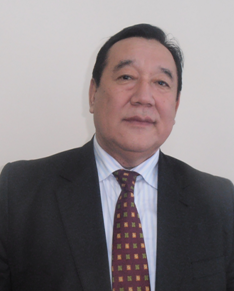 2. Имя Жусупжан3. Отчество Тургунбаевич4. Пол Мужской 5. Дата рождения 22.03.1956г.6. Место рождения село Кожоке, Ноокатский район, Ошская  область7. Национальность кыргыз8. Гражданство Кыргызская РеспубликаОбразование  1.Название ВУЗа Киргизский Государственный  Университет  им.50-летия СССРГод окончания ВУЗа 1981г. Государство Киргизская ССР2. Вид аспирантуры (о/з/н) очная 1. ВУЗ (орг-ция) Академия народного хозяйства при Совете Министра СССРГод окончания  1991г.  Государство  СССР 3. Вид докторантуры (о/з/н) соискатель ВУЗ (орг-ция) Институт экономики им. Алышбаева при НАН Кыргызской РеспубликиГод окончания 2003  Государство Кыргызская Республика            Место работы1. Государство Кыргызская Республика            2. Город  Бишкек3. Организация  Кыргызский Национальный  Университет им. Ж. Баласагына4. Должность  ПрофессорНаличие ученой степени 1. Степень (К) Кандидат экономических наук Отрасль наук Экономика и управление народным хозяйствомШифр специальности (по ном.науч. работников) 08.00.05Дата присуждения 1996г.2. Степень (Д) Доктор экономических наук Отрасль наук Экономика и управление народным хозяйствомШифр специальности (по ном науч. работников) 08.00.05Дата присуждения 2004г.Наличие научных званий1. Ученое звание (доцент/снс) Профессор  Специальность ЭкономикаУч. совет (акад.совет) при  Национальная аттестационная комиссия  КР Дата присвоения 2013г.Наличие академических званий1. Звание  Член-Корреспондент  Международной Инженерной  Академии  КР2. Звание Академия Научные результаты (всего)количество публикаций  55 , в т.ч. научных  55 монографий 4учебно-методических 5  Научные трудыОсновные: Шифр науч. спец. 08.00.05.1. Экономический потенциал Кыргызстана 16 п.л.2. Маркетинг: основы теории и практики 10,5 п.л.3. Состояние и перспективы развития почтовой связи Кыргызской Республики, 32 п.л.Основные смежные: Шифр науч. спец. 08.00.101. Доходы и бюджетно-налоговая политика Кыргызской Республики2. Проект Всемирного банка в Кыргызстане 3. Финансовое оздоровление важный путь к развитию предпринимательства Дополнительные смежные: Шифр науч. спец. 08.00.011. Совершенствование систем территориального управления 2. Комплексная основа развития Кыргызстана 3. Институциональные преобразования Кыргызстана